销售经理（城市经理）岗位要求大专以上学历，具有良好的心理素质和沟通能力，且对销售工作充满兴趣。具备一定的数据分析能力，针对各类市场或销售的数据能够进行详细分析。具备一定的电气行业销售经验，拥有高低压开关销售经验者优先录用。岗位职责寻找潜在客户，建立准客户信息群，分析准客户的产品需求并进行竞争对手分析。搜集市场信息和用户反馈意见，对于市场信息能够进行筛选和分析，对于用户反馈意见能够给予公司合理化建议。协助团队负责人完成各类销售工作，熟悉与产品相关的技术要求及参数。与团队成员协作完成国网公司或能源项目管理工作。积极宣传公司品牌，树立并维护公司形象。严格执行公司的各项规章制度，爱岗敬业，服从领导工作分配安排，履行自己的职责。努力学习业务知识，提高业务素质，加强团队合作精神，熟悉产品结构，对客户服务热情，信息反馈及时，努力开拓营销市场，拓宽销售渠道。负责商务合同的签订，应收账款的催收。根据已签订的销售合同，全面了解并准备订单资料（包括生产工艺、最终确认图纸、计划排产时间、设备到达现场时间等）遵守职业道德，严守商业秘密，不得以任何形式将公司的商业秘密对外泄露。领导分配其他工作任务。注：本公司销售要求长期出差驻外，驻外区域包括江苏、北京、福州、湖南、山东。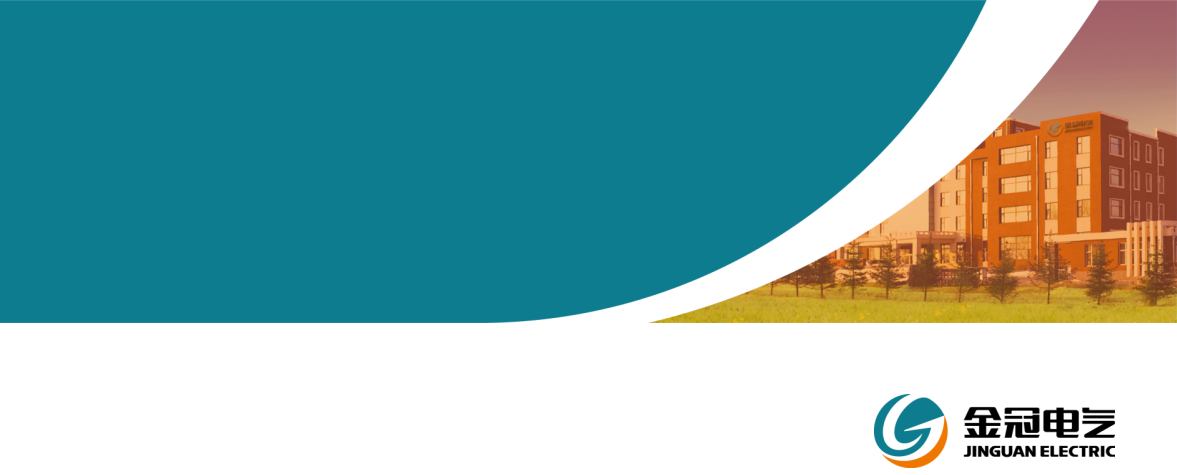 